Link to this graph: http://www.microsoft.com/en-us/office365/all-plans.aspxEmailSmall businessMidsize businesses and enterprisesMidsize businesses and enterprisesMidsize businesses and enterprisesMidsize businesses and enterprisesMidsize businesses and enterprisesMidsize businesses and enterprisesMidsize businesses and enterprisesOffice 365Plans & pricing(Jan 2013)$4Per user/month$6 (P1)Per user/monthBUY NOW$8 (E1)Per user/monthBUY NOW$14 (E2)Per user/monthBUY NOW$20 (E3)Per user/monthBUY NOW$22 (E4)Per user/monthAll plans are compatible with desktop versions of Office 2007, Office 2008 for Mac, Office 2010, Office 2011 for MacAll plans are compatible with desktop versions of Office 2007, Office 2008 for Mac, Office 2010, Office 2011 for MacAll plans are compatible with desktop versions of Office 2007, Office 2008 for Mac, Office 2010, Office 2011 for MacAll plans are compatible with desktop versions of Office 2007, Office 2008 for Mac, Office 2010, Office 2011 for MacAll plans are compatible with desktop versions of Office 2007, Office 2008 for Mac, Office 2010, Office 2011 for MacAll plans are compatible with desktop versions of Office 2007, Office 2008 for Mac, Office 2010, Office 2011 for MacAll plans are compatible with desktop versions of Office 2007, Office 2008 for Mac, Office 2010, Office 2011 for MacAll plans are compatible with desktop versions of Office 2007, Office 2008 for Mac, Office 2010, Office 2011 for MacAll plans are compatible with desktop versions of Office 2007, Office 2008 for Mac, Office 2010, Office 2011 for MacAll plans are compatible with desktop versions of Office 2007, Office 2008 for Mac, Office 2010, Office 2011 for MacAll plans are compatible with desktop versions of Office 2007, Office 2008 for Mac, Office 2010, Office 2011 for MacUser maximum50,000+50,000+50,000+50,000+50,000+50,000+Cloud-based email
25GB of storage space per user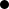 
Contact and calendar sharing
Intranet site for your team(1 subsite)(up to 300 subsites)(up to 300 subsites)(up to 300 subsites)(up to 300 subsites)IM, PC-to-PC calling, and video conferencing
Hosted website for your business
Create and edit Word, PowerPoint, Excel and OneNote files online(View only)
Premium antivirus and anti-spam filtering
Configurable anti-spam filtering
Microsoft community support
Live 24 x 7 phone support
for advanced IT support issues
Active Directory integration
Advanced voice
Hosted voice mail support with auto attendant capabilities
Advanced mail
Email archiving capabilities, 'legal hold', and unlimited email storage
Subscription to desktop version of Office Professional Plus 2010(For up to 5 devices per user)(For up to 5 devices per user)Make and receive calls to any phone number via partner calling service with Lync-to-phone
Enterprise voice capabilities
Replace or enhance a PBX with Lync Server on-premises